14 Hydref 2020	14th October 2020Hysbysir bod cyfarfod misol o’r	Notice is hereby given that a monthlyCyngor i’w gynnal nos Fercher Hydref 21	meeting of the Council is convened for Wednesday am 6.30 fel cyfarfod  zoom ar lein.	October 21 at 6.30pm as an online zoom meeting, AGENDA	AGENDA1.	Ymddiheuriadau am Absenoldeb.	1.	Apologies for Absence.2.	Datgelu Buddianau.	2.	Declaration of Interest.3.	I ystyried materion plismona.	3.	To consider policing matters.4.	Cadarnhau Cofnodion. 	4.	Confirmation of Minutes. 	Cyfarfod y Cyngor 23 Medi		Council Meeting 23rd September	5.	Adroddiadau Cyllid.	5.	Financial Reports. 	a) Cysoni cyfrif y banc		a) Bank Reconciliation	b) Adroddiad ar incwm a wariant		b) Report on Income & Expenditure	c) Adroddiad ar wariant yn erbyn y gyllideb		c) Report on Expenditure against Budget		6.	I dderbyn adroddiad oddiwrth y Swyddog Datblygu	6.	To receive a report from the Community Development 	Cymunedol.		Officer. 7.	I dderbyn adroddiad oddiwrth y Swyddog	7.	To receive a report from the Operations Manager.	Gweithrediadau.8.	Adolygu Polisi Cyfryngau Cymdeithasol y Cyngor.	8.	To review the Council Social Media Policy.		9. 	Derbyn gohebiaeth mewn perthynas â baeddu cŵn	9.	To receive correspondence with regard to dog fouling.10.	Derbyn gohebiaeth mewn perthynas â	10.	To receive correspondence with regard to Cctv provision 	darpariaeth cctv yn ardal Cross Hands.		 in the Cross Hands area.11.	Derbyn nodiadau o gyfarfod Cymdeithas Chwaraeon 11.	To receive notes of the Upper Gwendraeth Sports	a Chymuned Gwendraeth Uchaf ac ystyried 		and Community Association meeting and	ymrwymiad y Cyngor i'r cynllun. 		consider the Council’s commitment to the scheme.12. Neuadd y Tymbl	12.	Tumble Hall 	(a) Ceisiadau am weithredoedd trwyddedig; 		(a) Applications for licensable activity;	(b) Adroddiad ar gweithgareddau yn y Neuadd;		(b) Report on activities at Tumble Hall;13.	Derbyn adroddiadau’r Cynghorwyr Sir yn	13.	To receive written County Councillors’ Reports.	ysgrifenedig.14.	I dderbyn cwestiynau ar fusnes y Cyngor.	14.	To receive questions on the business of the Council.	15.	Ystyried materion "mewn camera" ar ôl gwahardd 	15.	To consider “in camera” issues upon exclusion of the  y wasg a'r cyhoedd.  (Deddf cyrff cyhoeddus 		press and public.  (Public Bodies (Admission to 	(derbyn i gyfarfodydd)) 1960 		Meetings)) Act 1960 	Rheswm am y gwaharddiad:		Reason for exclusion: Commercially sensitive as well as materion personél/staffio sensitif yn fasnachol yn		confidential personnel/staffing matters.	ogystal â rhai cyfrinachol.a) 	 Adroddiad ar materion personel	a)	Report on Personnel Matters	D R Davies		D R Davies 	Clerc		ClerkCyngor Cymuned Llannon Community CouncilCyngor Cymuned Llannon Community CouncilCyngor Cymuned Llannon Community CouncilClerc/ ClerkMr David DaviesCwmffrwd FarmGlanammanCarmarthenshireSA18 2DZ07971 026 493david@ccllannon.org.uk 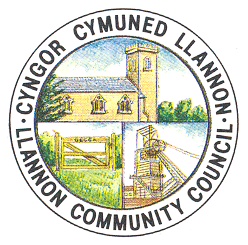 SCC/Trysorydd RFO/TreasurerMr Chris BowkettTumble HallHeol y NeuaddTumbleCarmarthenshireSA14 6HRweb-site    www.ccllannon.org.uk   - wefanweb-site    www.ccllannon.org.uk   - wefanweb-site    www.ccllannon.org.uk   - wefan